Escríbeme Un Cuento
Sra. Nuzzi Choose one of the pictures below, and in Spanish, write a story about the situation shown in the picture.
It must be a story relating to the picture, not a description of the picture. Do not write a dialogue.
Your story should contain a minimum of 100 words. Be creative! 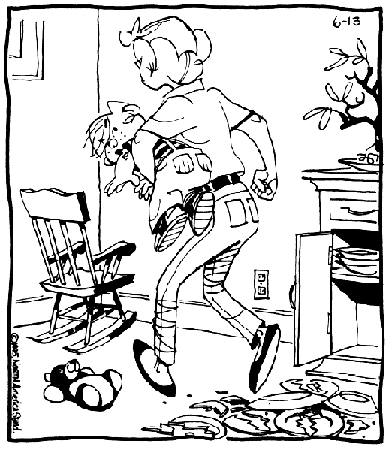 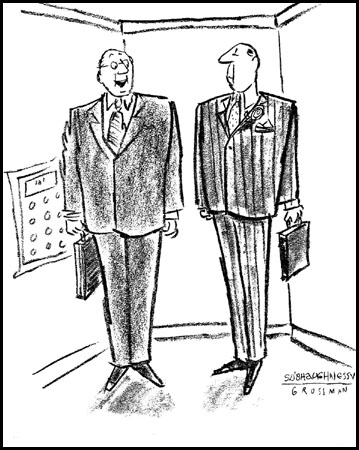 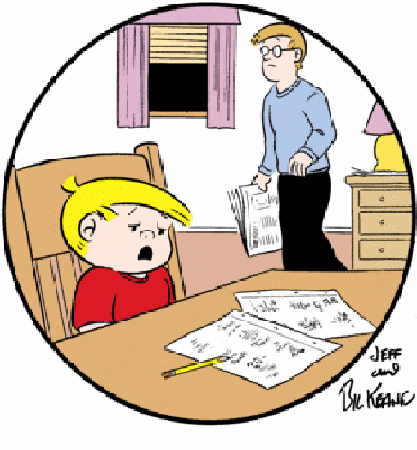 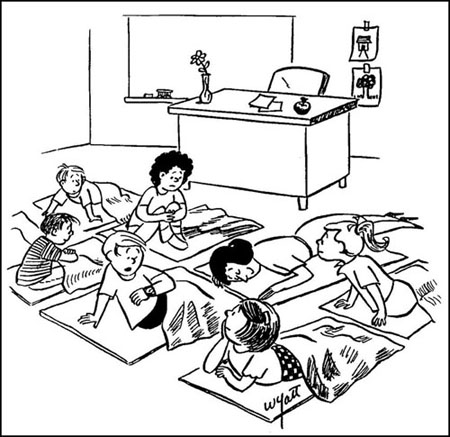 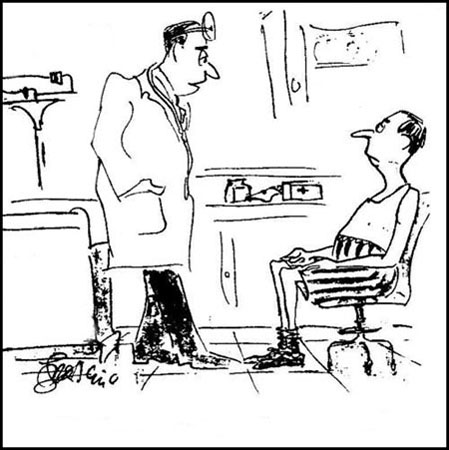 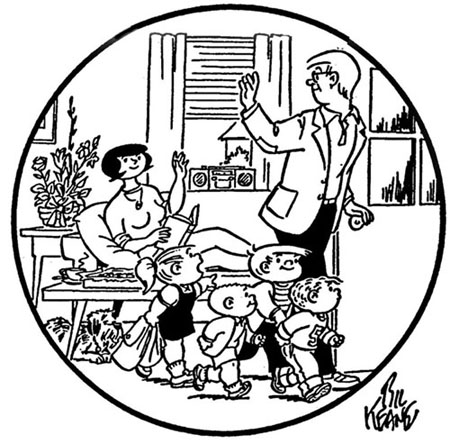 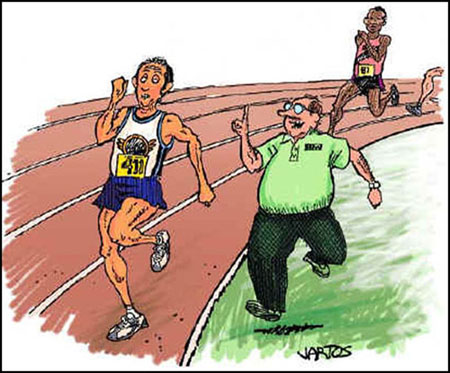 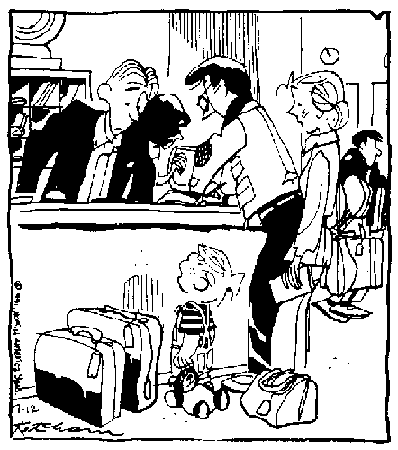 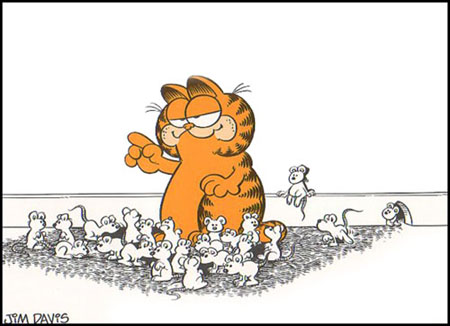 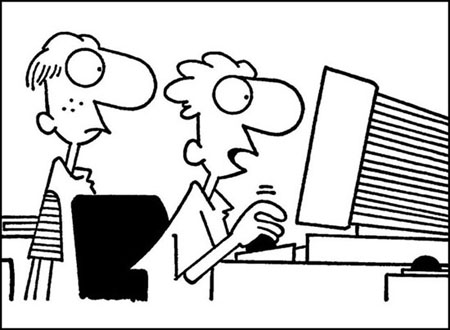 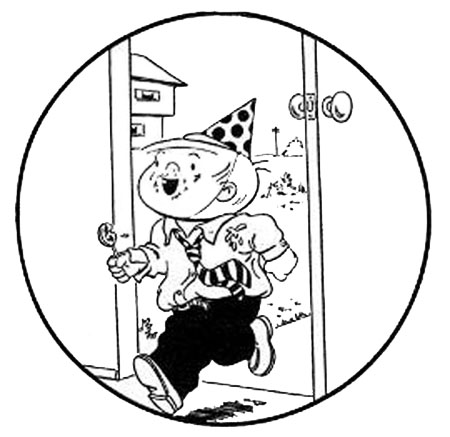 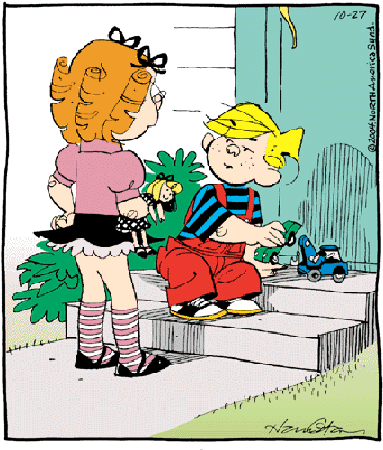 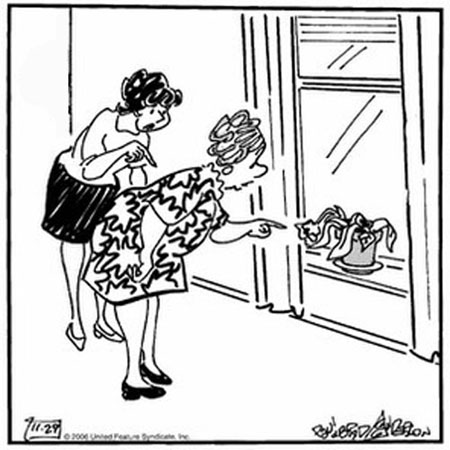 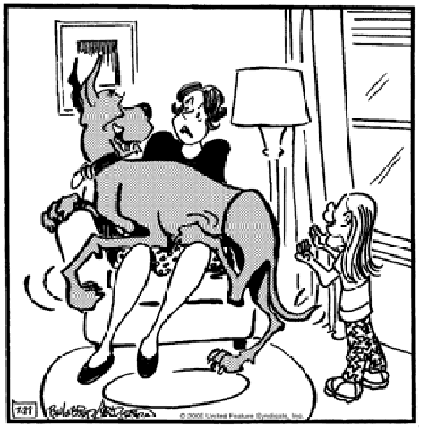 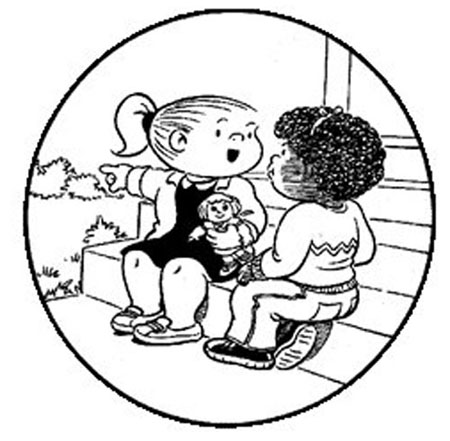 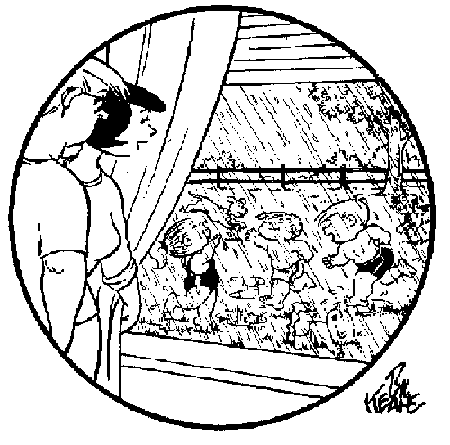 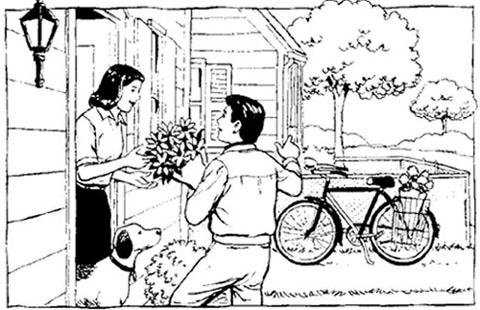 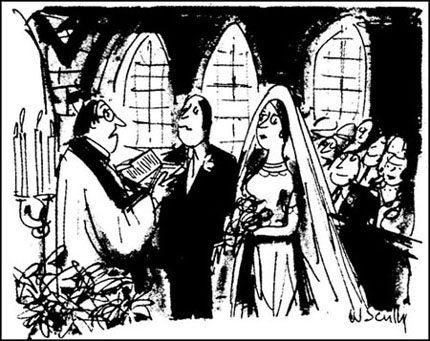 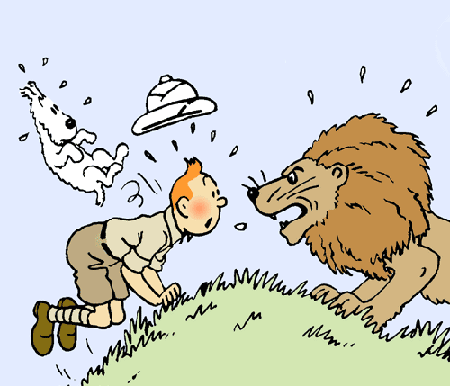 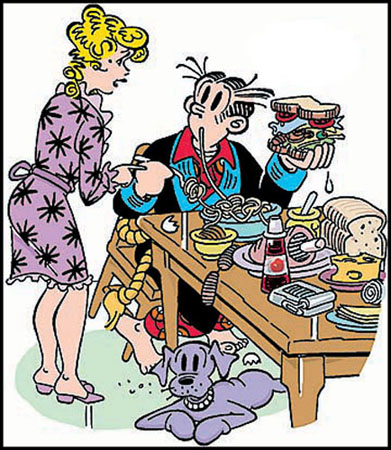 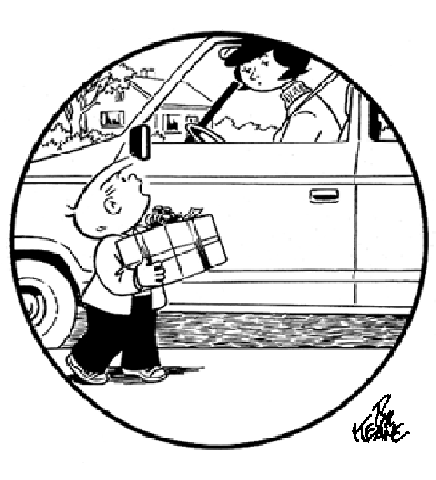 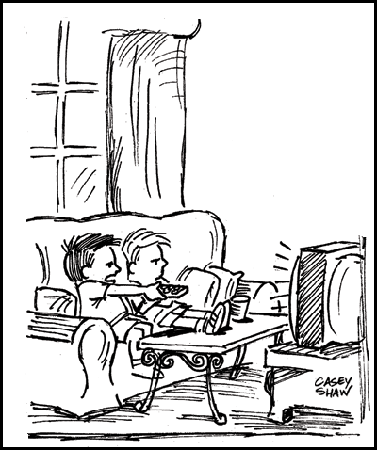 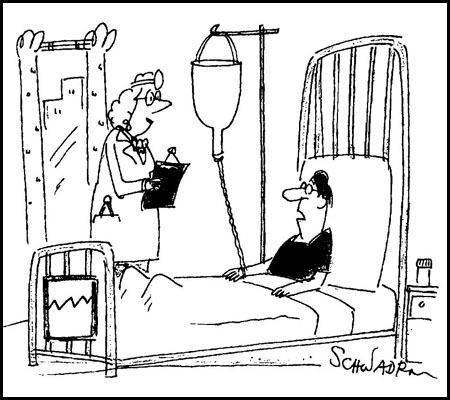 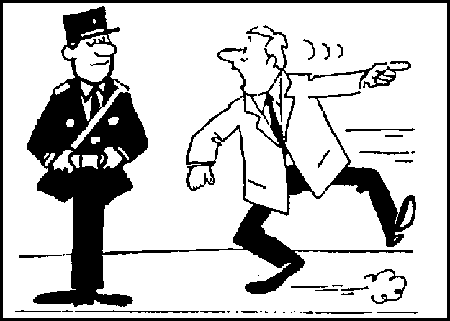 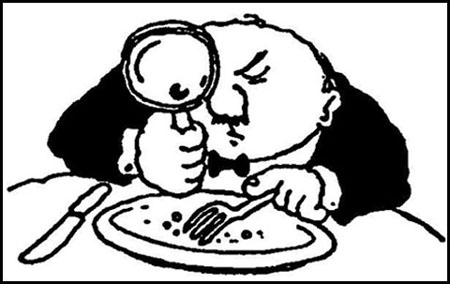 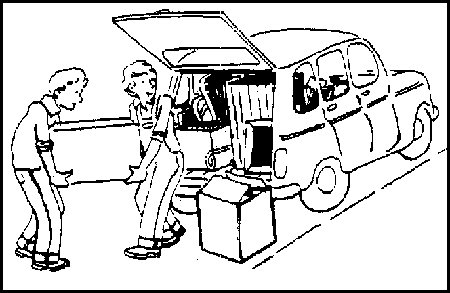 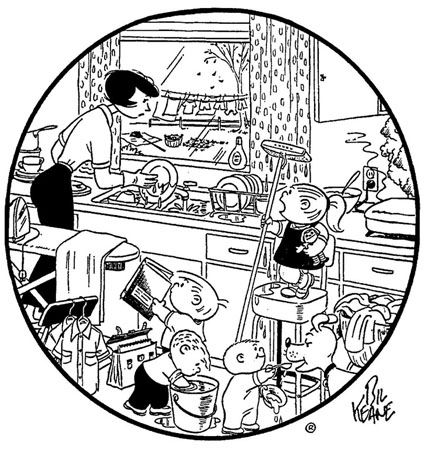 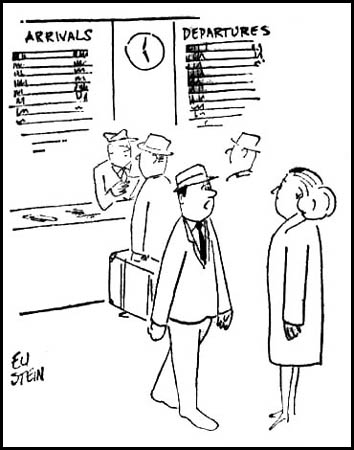 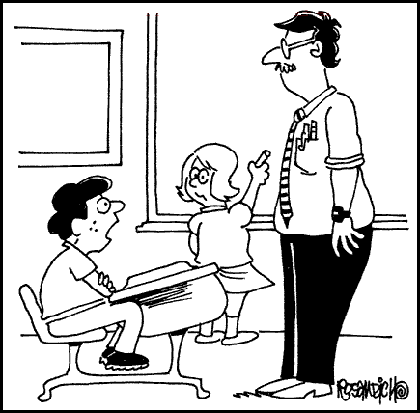 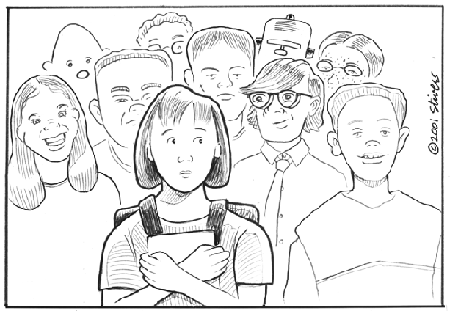 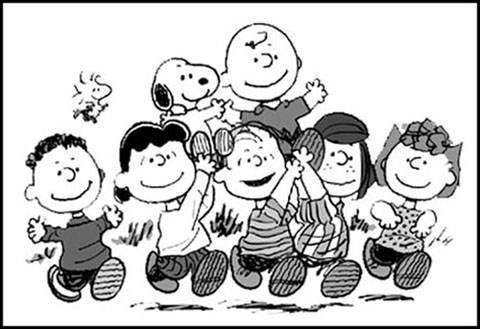 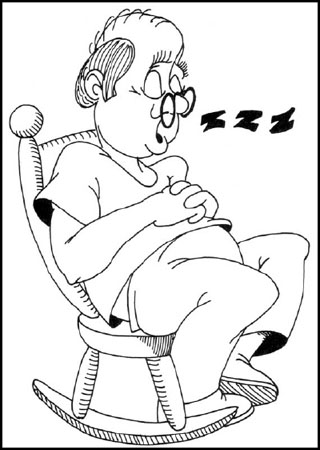 CLICK HERE TO RETURN TO THE SPANISH AP PAGE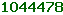 Copyright © 2000-2009 Marie G. Nuzzi. All Rights Reserved.